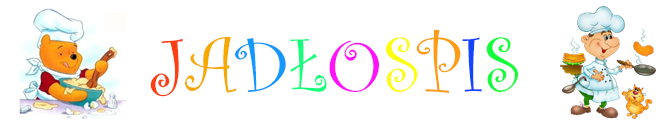 V TYDZIEŃ sierpień 2021 – I TYDZIEŃ wrzesień 2021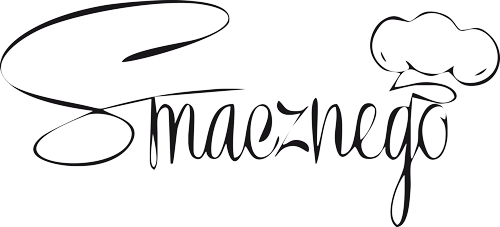 Poniedziałek 30.08PosiłekPotrawaAlergenyPoniedziałek 30.08 ŚniadanieMleko z płatkami czekoladowymiglutenmleko i produkty pochodnaPoniedziałek 30.08 ŚniadanieMleko 2% Patki czekoladowe Lubella glutenmleko i produkty pochodnaPoniedziałek 30.08 II ŚniadanieKanapki z chleba pszenno-żytniego z masłem, pasta serową z tuńczykiem i szczypiorkiemglutenprodukty mlecznePoniedziałek 30.08 II ŚniadanieChleb mieszany pszenno-zytnimasłoSer białyTuńczyk w sosie własnymSzczypiorekHerbata czarna z cukremglutenprodukty mlecznePoniedziałek 30.08    ObiadZupa jarzynowa na rosole z makaronemglutenmleko i produkty pochodnaPoniedziałek 30.08    ObiadWywar mięsny, marchewka, pietruszka, brokuł, kalafior, fasolkaszparagowa, cebula, makaron świderkiglutenmleko i produkty pochodnaPoniedziałek 30.08    ObiadNaleśniki z serem i dżemem truskawkowymMleko, mąka, jajko, ser biały, dżem truskawkowy Kompot wieloowocowyglutenmleko i produkty pochodnaPoniedziałek 30.08PodwieczorekDrożdżowka z marmoladąglutenmleko i produkty pochodnaWtorek  31.08  ŚniadanieKanapki pszenno-żytnie z masłem, jajecznica ze szczypiorkiemglutenmleko i produkty pochodna, jajaWtorek  31.08  ŚniadanieChleb mieszanyMasłoJajkaSzczypiorekHerbata owocowaglutenmleko i produkty pochodna, jajaWtorek  31.08  II ŚniadanieOwocWtorek  31.08  II ŚniadanieArbuzWtorek  31.08     ObiadZupa – krem z brokułów z groszkiem ptysiowymglutenmleko i produkty pochodna, selerWtorek  31.08     ObiadWywar mięsny, brokuły, ziemniaki, cebula, marchewka, pietruszka, śmietana 12%, groszek ptysiowyglutenmleko i produkty pochodna, selerWtorek  31.08     ObiadUdko z kurczaka duszone z młodymi ziemniakami i młodą kapustą na śmietanieglutenmleko i produkty pochodna, selerWtorek  31.08     ObiadZiemniaki z masłemUdko z kurczaka, przyprawy, cebula,Kapusta biała, śmietana, przyprawyKompot śliwkowyglutenmleko i produkty pochodna, selerWtorek  31.08PodwieczorekJogurt biszkoptowy, ciasteczka owsianeglutenmleko i produkty pochodnaŚroda 1.09 ŚniadanieMleko z płatkami cynamonowymimleko i produkty pochodnaŚroda 1.09 ŚniadanieMleko 2% Płatki cynamonowe Lubellamleko i produkty pochodnaŚroda 1.09 II ŚniadanieKanapki z chleba pasterskiego z masłem, pieczonym pasztetem i kiszonym ogórkiemglutenmleko i produkty pochodna, jajaŚroda 1.09 II ŚniadanieChleb pasterskimasłopasztet (wołowina, kurczak, karkówka, bułka, jajko, przyprawy)Herbata czarna z cukremglutenmleko i produkty pochodna, jajaŚroda 1.09    ObiadZurek z ziemniakmi, jajkim kiełbasąGluten, jajamleko i produkty pochodna, selerŚroda 1.09    ObiadZakwas , ziemniaki, jajko, kiełbasa, śmietana 12%, makaronGluten, jajamleko i produkty pochodna, selerŚroda 1.09    ObiadKnedle z morelami, polane słodką śmietankąGluten, jajamleko i produkty pochodna, selerŚroda 1.09    ObiadMąka, jaja, ziemniaki, morele, śmietana 30%, cukierKompot wieloowocowyGluten, jajamleko i produkty pochodna, selerŚroda 1.09PodwieczorekKisiel truskawkowyŚroda 1.09PodwieczorekCzwartek 2.09 ŚniadanieKanapki z chleba pasterskiego z masłem, pastą jajeczną ze szczypiorkiem, kawa Inka na mlekuglutenmleko i produkty pochodnaCzwartek 2.09 ŚniadanieChleb razowyMasłoJajka, jogurt naturalny, przyprawyszczypiorekMleko 3,2% kawa Inka glutenmleko i produkty pochodnaCzwartek 2.09II ŚniadanieDeser mleczny – Danonek biszkoptowyglutenmleko i produkty pochodnaCzwartek 2.09     ObiadZupa – krem z zielonego groszku z grzankamiglutenmleko i produkty pochodna, selerCzwartek 2.09     ObiadWywar jarzynowy, groszek zielony, ziemniaki, pietruszka marchewka, śmietana 12 %, grzanki z chleba z ziołami glutenmleko i produkty pochodna, selerCzwartek 2.09     ObiadGołąbki z ryżem i mięsem polane pomidorowym sosem zabielonym śmietanąglutenmleko i produkty pochodna, selerCzwartek 2.09     ObiadKapusta białaMięso wieprzowo-wołowe, ryż,Koncentrat pomidorowy, śmietana 18%Herbata miętowaglutenmleko i produkty pochodna, selerCzwartek 2.09PodwieczorekOwoc Czwartek 2.09PodwieczorekgruszkaPiątek 3.09ŚniadanieZupa mleczna z kaszą manną i sokiem malinowymGlutenmleko i produkty pochodna, jajaPiątek 3.09ŚniadanieMleko 2%Kasza mannaGlutenmleko i produkty pochodna, jajaPiątek 3.09II ŚniadanieKanapki z chleba pszenno-żytniego z masłem, serem białym i rzodkiewką, herbata owocowaGlutenmleko i produkty pochodna, Piątek 3.09   ObiadChleb pszenno-żytniMasłoSer biały półtłustyRzodkiewkaHerbata owocowaPiątek 3.09   ObiadZupa pomidorowa z makaronemWywar mięsny, pomidory z puszki, makaron nitki, marchewka, pietruszka, śmietana 12%Glutenmleko i produkty pochodna, seler, rybaPiątek 3.09   ObiadRyba miruna duszona w jarzynach z majerankiem i z ziemniakamiGlutenmleko i produkty pochodna, seler, rybaPiątek 3.09   ObiadZiemniaki z masłem i koperkiem,Ryba miruna duszona  na oleju rzepakowym Cebula, marchewka, pomidor, cukinia, majeranekKompot wieloowocowyGlutenmleko i produkty pochodna, seler, rybaPiątek 3.09PodwieczorekKoktajl morelowyPiątek 3.09PodwieczorekMaślanka, morele